Super simple beef and noodle chili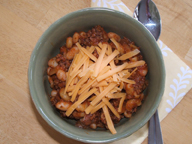 Makes 6 servingsThe leftovers from this meal work great for lunch the next day.This recipe will also work well with ground turkey or chicken.Ingredients2 cups (500 mL) dry, whole-wheat macaroni pasta1 lb (454 g) lean ground beef1 cup (250 mL) onion, diced1 can (19 oz / 560 mL) white kidney beans, drained and rinsed1 jar (24 oz / 700 mL) pasta sauce1 tbsp (15 mL) chili powder1 cup (250 mL) low-fat cheddar cheese, shreddedDirectionsCook pasta on a boil for 8 minutes. Do not add salt. Drain.In a large pot cook ground beef until no longer pink. Drain the fat.Add onion and cook for about 10 minutes until onion is beginning to soften.Add kidney beans, pasta sauce, chili powder and cooked pasta and cook over low heat until bubbling.Put into bowls and top with cheddar cheese.